УТРЕННИК В РАЗНОВОЗРАСТНОЙ ГРУППЕ «СОЛНЫШКО»«8 МАРТА НА ТЕЛЕВИДЕНИИ»Ведущий: здравствуйте, дорогие мамы и бабушки, милые женщины! Вот и наступила весна! Позади метели и морозы, природа пробуждается от зимнего сна, а у нас сегодня в детском саду – праздник 8 марта. Мы хотим вас в этот вечерОт души поздравить всех,Пусть стихи и много песенПринесут улыбки, смех!Праздник свой мы начинаем,И ребят своих встречаем!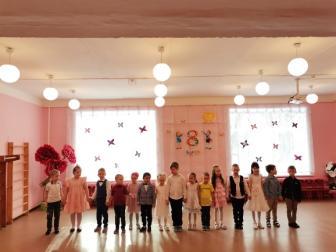 Входят дети. Рассказывают стихи: Артем П., Иброхим, Лера, Дима С, Вероника, Полина, Егор, Сережа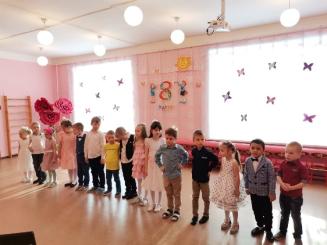 Дети исполняют песню «Самая хорошая»Ведущий: Ребята, посмотрите, всех ли мам и бабушек мы сегодня на праздник позвали? Замечательно, значит, наш праздник можно продолжать дальше!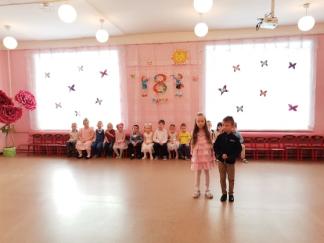 Выходят Алиса и Дима Л.Дима Л Мы долго думали-гадали,Какой подарок мамам подарить?И сами мы себе сказалиОн самым лучшим должен быть. Алиса Подарок должен быть большойИ красивый, и цветной,Да такой, чтоб наши мамыУлыбались вместе с нами. Дима Л Давай подарим телевизор, и все вместе будем его смотреть. Алиса Какой телевизор?Дима Л Какой, какой? Волшебный, конечно. Алиса Волшебный? Это очень интересно! А как он будет работать?Дима Л Он будет показывать те передачи, в которых участвуют наши ребята. Теперь поняла?Алиса Поняла конечно!Ведущий: сегодня весенний и праздничный день,за окнами солнце играет лучами. Садитесь удобней, расслабьтесь скорей для вас телевизор волшебный включаем. (Пультам включает телевизор) Диктор: здравствуйте, дорогие зрители, надеюсь, вы меня узнали? Мы рады вас приветствовать на дошкольном канале «Мамочки -ТВ», В эфире информационная программа «Первого канала». Диктор. Сегодня в программе: грандиозное по масштабам и многообещающее по впечатлениям мероприятие начинается в эти минуты в группе «Солнышко» Глебовского детского сада. В эфире передача «С добрым Утром». Всех, кто уже проснулся приглашаем танцевать вместе с нами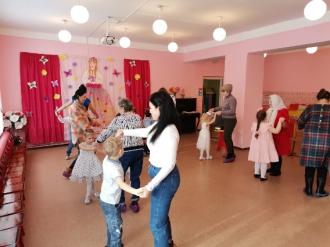 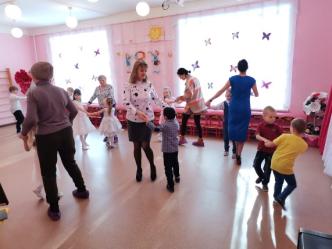 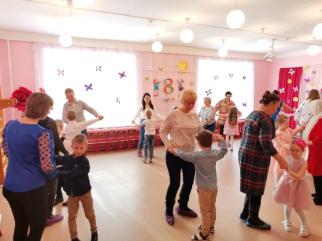 Танец «Вальс с мамой»Диктор: А сейчас в нашей программе прогноз погоды. Наши самые красивые синоптики познакомят вас с особенностями предстоящей весны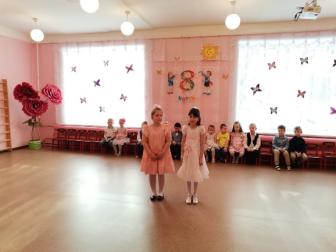 Стихи читают Даша, АленаДиктор: А теперь игровая программа начинается,«Угадай мелодию» - программа называется. Песню слушай-не зевайИ попробуй угадай!!!Игра «Угадай мелодию»Диктор: А сейчас продолжаем праздничную программу. А теперь вашему вниманию предлагаем передачу «Песня года», которая радует нас долгие годы любимыми песнями. И сегодняшняя наша передача не исключение: сейчас прозвучат поздравления и песня о наших любимых бабушках, которые стали победителями нашей программы. 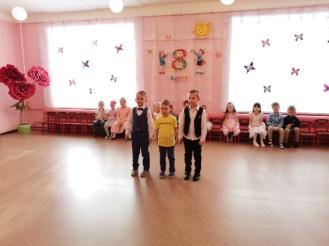 Выходят Игнат, Артем Ф, Ваня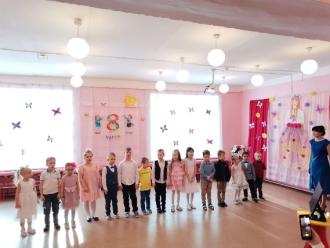 Песня «Про бабушку»Диктор: Передачу «Едим дома» мы начинаемИ кулинаров мы приглашаемСпециально для детей. В помощь для уставшей мамы.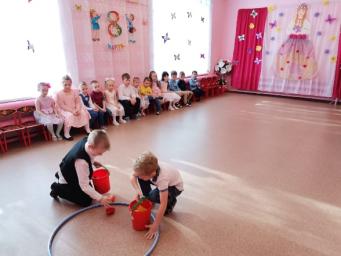 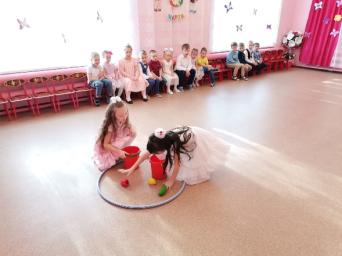 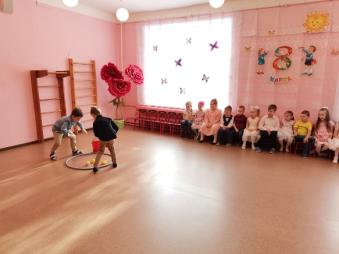 Игра Мамины помощники (варим борщ/компот)Ведущий: Наши телезрители недоумевают, на нас просто обрушился шквал звонков, как вам удалось привлечь к празднику такое количество зрителей и участников?Диктор. Ничего удивительного. Я думаю, что это не последний сюрприз на сегодняшний день. А сейчас на нашем канале следующая передачаВедущий: пришла пора посетить нам «ручки»,Да совсем не неумелыеИм под силу оригинальные штучки –Они какие-то очумелые.Диктор: Передача «Очумелые ручки»И взрослым, и детям полезна. Что же дети подарят нашимМамам и бабушкамВсем ужасно интересно. - А подарки все же с вамиПриготовили мы самиМы старались, мы трудилисьМастерили, не ленились!И конечно подарим мамеВсё, что сделали мы сами. 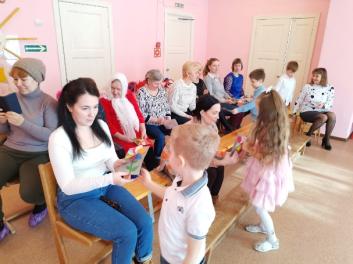 Дети дарят открыткиДиктор: Дорогие, бесценные женщины! Пусть добрые, хорошие комплименты звучат музыкой будней. Пусть глаза сияют от внутреннего, доброго света. А если появляются слезинки, то от счастья и смеха. С днём 8 МартаНа этом наша передача закончилась. С вами был диктор «Первого канала» и самые замечательные артисты группы «Солнышко»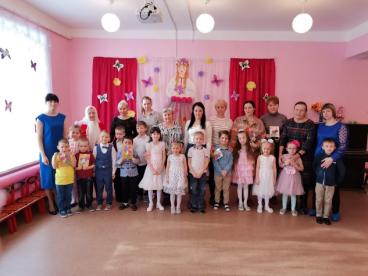 